.Intro: 32 counts.S1: Kick, Step, Kick, Step, Cross Rock, Recover, Chasse Right.S2: Modified Weave Right, Diagonal Kick x 2, Coaster Step.S3: Rock Forward, Recover, Sailor Step 1/2 Turn Left, Jazzbox.S4: Shuffle Forward, Rock Forward, Recover, Step Back, Hold, Step Back, Touch.S5: Monterey 1/4 Turn Right, Rock Back, Recover, Walk Forward x 2.S6: Kick, Out, Out, Sailor Step, Rock Forward, Recover, Shuffle 1/2 Turn Left.S7: Cross Step, Point Left, Cross Step, Point Right, Weave Left.S8: Cross Rock, Recover, Chasse Right, Cross Rock, Recover, Shuffle 1/2 Turn Left.Start Again! Enjoy!RESTART: During wall 2 facing back wall, restart after 40 counts.TAG: During wall 5 after 40 counts dance the 4 count tag below then start the dance again from the beginning.Saturday Night Sunday Morning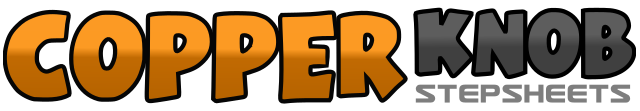 .......Count:64Wall:4Level:Intermediate.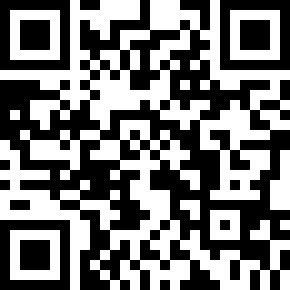 Choreographer:Kate Sala (UK) - October 2015Kate Sala (UK) - October 2015Kate Sala (UK) - October 2015Kate Sala (UK) - October 2015Kate Sala (UK) - October 2015.Music:Saturday Night Gave Me Sunday Morning - Bon JoviSaturday Night Gave Me Sunday Morning - Bon JoviSaturday Night Gave Me Sunday Morning - Bon JoviSaturday Night Gave Me Sunday Morning - Bon JoviSaturday Night Gave Me Sunday Morning - Bon Jovi........1 - 4Kick R across L. Step R to right side. Kick L across R. Step L to left side.5 6Cross rock on R over L. Recover on to L.7& 8Step R to right side. Step L next to R. Step R to right side.1 - 2Cross step L over R. Step R to right side.3 & 4Cross step L behind R. Step R to right side. Cross step L over R.5 6Low kick R forward to right diagonal x 2.7& 8Step back on R. Step L next to R. Step forward on R. 12:001 2Rock forward on L. Recover on to R.3 & 4Cross step L behind R. Turn 1/2 left stepping R to right side. Step forward on L. 6:005 - 8Cross step R over L. Step back on L. Step R to right side. Step forward on L.1 & 2Step forward on R. Step L next to R. Step forward on R.3 4Rock forward on L. Recover on to R.5 6 & 7 8Step back on L. Hold. Step R next to L. Step back on L. Touch R next to L instep.1 2Point R toe out to right side. Turn 1/4 right on ball of L stepping R next to L. 9:003 4Point L toe out to left side. Step L next to R.5 6Rock back on R. Recover on to L.7 8Walk forward on Right, Left. (Restart here during wall 2 & Wall 5 after Tag).)1 & 2Low kick forward with Right, Step R out to right side. Step L out to left side.3 & 4Cross step R behind L. Step L to left side. Step forward on R.5 6Rock forward on L. Recover on to R.7& 8Turn 1/4 left stepping L to left side. Step R next to L. Turn 1/4 left stepping forward on L. 3:001 - 4Cross step R over L. Point L toe to left side. Cross step L over R. Point R toe out to right side.5 - 8Cross step R over L. Step L to left side. Cross step R behind L. Step L to left side.1 2Cross rock on R over L. Recover on to L.3 & 4Step R to right side. Step L next to R. Step R to right side.5 6Cross rock on L over R. Recover on to R.7 & 8Turn 1/4 left stepping L to left side. Step R next to L. Turn 1/4 left stepping forward on L. 9:001 - 4Kick R across L. Step R to right side. Kick L across R. Step L to left side.